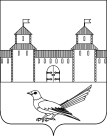 	от  09.02.2015г. № 131-р О проведении Года литературы в городе Сорочинске В соответствии с Указом Президента Российской Федерации от 12.06.2014  № 426 «О проведении в Российской Федерации Года литературы», во исполнение Указа Губернатора Оренбургской области от 12.01.2015 № 2-ук «О проведении Года литературы в Оренбургской области», руководствуясь статьями 31, 34 Устава муниципального образования город Сорочинск  Оренбургской области: 1. Образовать организационный комитет по подготовке и проведению Года литературы в городе Сорочинске и утвердить в составе согласно приложению №1.2. Утвердить план мероприятий по проведению Года литературы в городе Сорочинске согласно приложению №2.3. Финансирование мероприятий по проведению Года литературы в городе Сорочинске, ответственными исполнителями которых являются отделы администрации города Сорочинска Оренбургской области, производится за счет средств местного бюджета, предусмотренных указанным ответственным исполнителям.4. Контроль за исполнением настоящего распоряжения оставляю за собой.5. Распоряжение вступает в силу с момента его подписания.Глава администрации города Сорочинска                                                         Т.П. Мелентьева  Разослано: в дело, членам оргкомитетаПриложение №1к распоряжению администрациигорода Сорочинска Оренбургской области от 09.02.2015г. № 131-рСоставорганизационного комитета по подготовке и проведению Года литературы в городе СорочинскеПриложение №2к распоряжению администрациигорода Сорочинска Оренбургской области от 09.02.2015г. № 131-рПлан мероприятийпо проведению Года литературы в городе СорочинскеАдминистрация города Сорочинска Оренбургской областиР А С П О Р Я Ж Е Н И Е Мелентьева Татьяна Петровна -председатель организационного комитета, глава администрации города Сорочинска Оренбургской областиЗенин Сергей Николаевич -заместитель председателя организационного комитета, исполняющий обязанности начальника отдела по культуре и искусству администрации города Сорочинска Оренбургской области Фёдорова Татьяна Валерьевна -заместитель председателя организационного комитета, начальник отдела образования администрации города Сорочинска Оренбургской областиЧлены организационного комитета:Члены организационного комитета:Члены организационного комитета:Соловьёва Тамара Ивановна -начальник финансового отдела администрации города Сорочинска Оренбургской области Черных Инесса Николаевна -руководитель аппарата (управляющий делами) администрации города Сорочинска Оренбургской области Шумкина Людмила Владимировна -ведущий специалист по работе с молодежью администрации города Сорочинска Оренбургской областиДёмин Алексей Викторович  -член постоянной депутатской комиссии Сорочинского городского Совета по социальной политике (по согласованию)Пеннер Наталья Владимировна -член постоянной депутатской комиссии Сорочинского городского Совета по социальной политике (по согласованию)Фёдорова Тамара Петровна -председатель Общественной палаты города Сорочинска Оренбургской области (по согласованию)Жильцова Татьяна Александровна -генеральный директор общества с ограниченной ответственностью «Редакция телепрограммы «Веста» (по согласованию)Ибрагимова Ольга Александровна -главный редактор газеты «Сорочинский вестник» (по согласованию)Малейкина Галина Владимировна -директор муниципального бюджетного учреждения культуры «Центральная библиотека города Сорочинска Оренбургской области» (по согласованию)№ п/п Наименование мероприятияСрок исполненияОтветственный1Книжная выставка «Книги  твоего формата»: нобелевские лауреаты – юбиляры – 2015 г.»:январьОтдел по культуре и искусству администрации города Сорочинска Оренбургской области, МБУК «Центральная библиотека г.Сорочинска»2Литературный час «Чехов – мастер смеха»январь Отдел по культуре и искусству администрации города Сорочинска Оренбургской области, МБУК «Центральная библиотека г.Сорочинска»3Участие в региональном этапе конкурса «Рукописная книга»январь Отдел образования администрации города Сорочинска Оренбургской области, образовательные организации4Конкурс чтецов «Страницы, опалённые войной»январьОтдел образования администрации города Сорочинска Оренбургской области, МБОУДОД «ЦДТТ»5Социальный проект «Мы помним» в рамках конкурса «Я – гражданин России» январьОтдел образования администрации города Сорочинска Оренбургской области, МБОУ «СОШ №2»6Городской фестиваль творчества «Мы сочиняем, играем и поём!»февральОтдел по культуре и искусству администрации города Сорочинска Оренбургской области, МБОУ ДОД ДШИ «Лира»7Торжественное мероприятие, посвящённое открытию Года литературы «Наша литература – наша гордость, лучшее, что создано нами как нацией» (М.Горький)мартОтдел по культуре и искусству администрации города Сорочинска Оренбургской области, МБОУ ДОД ДШИ «Лира», МБУК «ЦКД «Дружба»8«Жаворонушек»  - III открытый зональный конкурс юных вокалистов и чтецов. Концерт с участием солистов, вокальных ансамблей  ДШИ «Лира», городских общеобразовательных и дошкольных учреждений, г. Бузулука    мартОтдел по культуре и искусству администрации города Сорочинска Оренбургской области, МБОУ ДОД ДШИ «Лира»Часы общения для старшеклассников «Книги твоего формата – нобелевские лауреаты – юбиляры 2015 года: Шолохов М. А. (110 лет), Пастернак Б. Л. (125 лет), Бродский И. А. (75 лет). мартОтдел образования администрации города Сорочинска Оренбургской области, образовательные организации10Встреча с местным поэтом Б.А. БухаловыммартОтдел по культуре и искусству администрации города Сорочинска Оренбургской области , МБУК «Краеведческий музей г.Сорочинска»11Проведение муниципального этапа Всероссийского конкурса юных чтецов «Живая классика»мартОтдел образования администрации города Сорочинска Оренбургской области, МБОУДОД «ЦДТТ»12Организация и проведение недели детской и юношеской книги в городе Сорочинске «Чудо, имя которому – книга!»   март Отдел образования администрации города Сорочинска Оренбургской области13Организация конкурса учебно-методических разработок педагогических работников образовательных организаций города Сорочинска «Современный урок»апрельОтдел образования администрации города Сорочинска Оренбургской области14«Огни рампы» - юбилейный концерт учащихся отделения театрального искусства ДШИ «Лира», коллективов  ЦДТ, православной и воскресной школ г. Сорочинска, Новосергиевкой школы искусствапрельОтдел по культуре и искусству администрации города Сорочинска Оренбургской области, МБОУ ДОД ДШИ «Лира»15Литературные гостиные «Сохраняя традиции, ищем новое»апрельОтдел образования администрации города Сорочинска Оренбургской области, образовательные организации16«Поющее сердце»  - концерт вокально-хоровой музыки с участием солистов  и хоровых коллективов  г. Сорочинска, Сорочинского районаапрельОтдел по культуре и искусству администрации города Сорочинска Оренбургской области, МБОУ ДОД ДШИ «Лира»17«Страницы книг расскажут о войне»: презентация книжной выставкимайОтдел по культуре и искусству администрации города Сорочинска Оренбургской области , МБУК «Центральная библиотека г.Сорочинска»18Литературно – поэтический вечер с участие авторов - исполнителей«Золотое перо»майОтдел по культуре и искусству администрации города Сорочинска Оренбургской области, МБУК «ЦКД «Дружба»19Круглый стол «Я голову пред ним склоняю снова – его величество, родное наше слово!»майОтдел образования администрации города Сорочинска Оренбургской области, образовательные организации20Организация выставок книг военных лет в школьных библиотеках «Никто не забыт, ничто не забыто…»май Отдел образования администрации города Сорочинска Оренбургской области, образовательные организации21«Эти книги – гордость библиотеки»: книги подаренные авторамикнижная выставкамайОтдел по культуре и искусству администрации города Сорочинска Оренбургской области, МБУК «Центральная библиотека г.Сорочинска»22«Мы – славяне» - концерт, посвященный Дню славянской письменности и культурымай Отдел по культуре и искусству администрации города Сорочинска Оренбургской области, МБОУ ДОД ДШИ «Лира»23Организация и проведение классных часов, посвящённых празднованию Дня славянской письменности и культурымайОтдел образования администрации города Сорочинска Оренбургской области, образовательные организации24Показ короткометражных документальных фильмов о классиках русской литературы июнь-августОтдел по культуре и искусству администрации города Сорочинска Оренбургской области, МБУК «ЦКД «Дружба»25Конкурс детского рисунка «Такие разные сказки»июльОтдел образования администрации города Сорочинска Оренбургской области, ГДК «Талисман», молодёжный Парламент26«Здесь Пушкиным всё дышит и живёт»: литературный вечер.«Чтение – вот лучшее учение»: викторина по произведениям А. С. ПушкинаиюньОтдел по культуре и искусству администрации города Сорочинска Оренбургской области, МБУК «Центральная библиотека г.Сорочинска»27«Люби свой край и воспевай»: литературная викторинаиюльОтдел по культуре и искусству администрации города Сорочинска Оренбургской области, МБУК «Центральная библиотека г.Сорочинска»28Социальная акция «Книга в подарок»августОтдел образования администрации города Сорочинска Оренбургской области, ГДК «Талисман»29«Литературный Сорочинск»Выставка книг местных авторов.сентябрьОтдел по культуре и искусству администрации города Сорочинска Оренбургской области, МБУК «Краеведческий музей г.Сорочинска»30Выставка рисунков  к книге В. Муравьева«Приключения Кольки Кочерыжкина»сентябрьОтдел по культуре и искусству администрации города Сорочинска Оренбургской области, МБУК «ЦКД «Дружба»31Проведение выставок книг в школьных библиотеках «Аксаковские дни в Оренбуржье»сентябрьОтдел образования администрации города Сорочинска Оренбургской области, образовательные организации32Игра - путешествие «Нам книга открывает целый мир!» сентябрьОтдел образования администрации города Сорочинска Оренбургской области, МБОУДОД «ЦДТТ»33«С книгой по жизни»: литературный праздник (встреча с известными земляками)сентябрьОтдел по культуре и искусству администрации города Сорочинска Оренбургской области, МБУК «Центральная библиотека г.Сорочинска»34«И пробуждается поэзия во мне…»Конкурс поэтического творчества, посвященный А.С. Пушкину.сентябрьОтдел по культуре и искусству администрации города Сорочинска Оренбургской области, МБУК «Краеведческий музей г.Сорочинска»35Городской конкурс юных дарований «Золотой Петушок»октябрьОтдел по культуре и искусству администрации города Сорочинска Оренбургской области, МБУК «ЦКД «Дружба»36Городской  фестиваль «День поэзии»октябрьОтдел образования администрации города Сорочинска, Отдел по культуре и искусству администрации города Сорочинска, МБУК «ЦКД «Дружба»37Городской Пушкинский бал «И снова зеркала нам отражают время…»октябрьОтдел образования администрации города Сорочинска Оренбургской области, МБОУ ДОД «ЦДТТ»38Городской конкурс чтецов «Очей очарованье»октябрьОтдел образования администрации города Сорочинска Оренбургской области, МБОУ ДОД «ЦДТТ»38Городской конкурс детского рисунка «У Лукоморья»октябрьОтдел образования администрации города Сорочинска Оренбургской области, МБОУ ДОД «ЦДТТ»39Часы общения с приглашением сотрудников МБУК «Центральная библиотека г.Сорочинска» «Читай, город!»октябрьОтдел образования администрации города Сорочинска Оренбургской области, образовательные организации40«Мой портрет с любимой книгой»: фотоконкурсоктябрьОтдел по культуре и искусству администрации города Сорочинска Оренбургской области, МБУК «Центральная библиотека г.Сорочинска»41Городской творческий конкурс «Сказ от сердца и души о том, как мамы хороши!»ноябрьОтдел образования администрации города Сорочинска Оренбургской области, МБОУ ДОД «ЦДТТ»42Литературная гостиная«Книга – реликвия моей семьи»ноябрьОтдел по культуре и искусству администрации города Сорочинска Оренбургской области, МБУК «ЦКД «Дружба»43Конкурс творческих работ «Я- автор»ноябрьОтдел по культуре и искусству администрации города Сорочинска Оренбургской области, МБОУ ДОД ДШИ «Лира»42Классные часы «Уроки классики – уроки жизни: Чехов А. П., Бунин И. А., Куприн А. И. – юбиляры 2015 года»ноябрьОтдел образования администрации города Сорочинска Оренбургской области, образовательные организации43Конкурсно – развлекательная программа по мотивам сказок зарубежных и русских писателей  «Королевство чудесных сказок»декабрьОтдел по культуре и искусству администрации города Сорочинска Оренбургской области, МБУК «ЦКД «Дружба»44«Их имена в истории края»: урок краеведениядекабрьОтдел по культуре и искусству администрации города Сорочинска Оренбургской области, МБУК «Центральная библиотека г.Сорочинска»45Торжественное мероприятие, посвящённое закрытие Года литературы.декабрьОтдел по культуре и искусству администрации города Сорочинска Оренбургской области, МБУК «Центральная библиотека г.Сорочинска», Отдел образования администрации города Сорочинска